　令和６(2024)年度流域モニタリング一斉調査参加申込書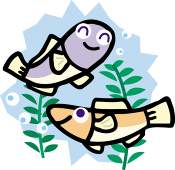 ※　着色項目に御記入頂きました個人情報については、本調査に係る御連絡及び保険加入以外に使用しません。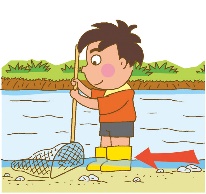 ※　ボランティア活動保険の加入手続きに14日程度要すため、本参加申込書の提出の時期によっては、ボランティア活動保険に加入できないことがあります。調査団体名調査団体名②団体の種類②団体の種類以下の団体の種類から、あてはまるものに１つチェックしてください。□　小・中学校□　子ども会等（地域や有志の市民が主体となって継続的に運営されている　　　　　　　　　 小中学校を対象とした団体。子ども会、スポーツクラブ、ボーイスカウトなどを含む。)　□　こどもエコクラブ（自治体に登録して活動しているこどもエコクラブ）□　各種団体（市民団体、住民自治組織、協議会等）□　公共団体（自治体等が直営で実施しているもの）□　観察会（公共団体や各種団体が市民や学童等の環境学習等を目的として参加者を募集し実施しているもの）□　個人（個人、家族、友人など）　□　その他以下の団体の種類から、あてはまるものに１つチェックしてください。□　小・中学校□　子ども会等（地域や有志の市民が主体となって継続的に運営されている　　　　　　　　　 小中学校を対象とした団体。子ども会、スポーツクラブ、ボーイスカウトなどを含む。)　□　こどもエコクラブ（自治体に登録して活動しているこどもエコクラブ）□　各種団体（市民団体、住民自治組織、協議会等）□　公共団体（自治体等が直営で実施しているもの）□　観察会（公共団体や各種団体が市民や学童等の環境学習等を目的として参加者を募集し実施しているもの）□　個人（個人、家族、友人など）　□　その他以下の団体の種類から、あてはまるものに１つチェックしてください。□　小・中学校□　子ども会等（地域や有志の市民が主体となって継続的に運営されている　　　　　　　　　 小中学校を対象とした団体。子ども会、スポーツクラブ、ボーイスカウトなどを含む。)　□　こどもエコクラブ（自治体に登録して活動しているこどもエコクラブ）□　各種団体（市民団体、住民自治組織、協議会等）□　公共団体（自治体等が直営で実施しているもの）□　観察会（公共団体や各種団体が市民や学童等の環境学習等を目的として参加者を募集し実施しているもの）□　個人（個人、家族、友人など）　□　その他以下の団体の種類から、あてはまるものに１つチェックしてください。□　小・中学校□　子ども会等（地域や有志の市民が主体となって継続的に運営されている　　　　　　　　　 小中学校を対象とした団体。子ども会、スポーツクラブ、ボーイスカウトなどを含む。)　□　こどもエコクラブ（自治体に登録して活動しているこどもエコクラブ）□　各種団体（市民団体、住民自治組織、協議会等）□　公共団体（自治体等が直営で実施しているもの）□　観察会（公共団体や各種団体が市民や学童等の環境学習等を目的として参加者を募集し実施しているもの）□　個人（個人、家族、友人など）　□　その他③代表者氏　名③代表者住　所③代表者電話番号③代表者電子メール④調査予定日④調査予定日　令和６(2024)年　　　　　月　　　　　日　令和６(2024)年　　　　　月　　　　　日　令和６(2024)年　　　　　月　　　　　日　令和６(2024)年　　　　　月　　　　　日⑤調査予定場所⑤調査予定場所地点数地点⑥参加予定人数⑥参加予定人数⑦保険加入者名簿＊②団体の種類が「個人」の場合は、原則、主催者の負担でボランティア活動保険に加入します。③の代表者を含む被保険者全員の氏名を御記入ください。⑦保険加入者名簿＊②団体の種類が「個人」の場合は、原則、主催者の負担でボランティア活動保険に加入します。③の代表者を含む被保険者全員の氏名を御記入ください。氏名氏名氏名⑦保険加入者名簿＊②団体の種類が「個人」の場合は、原則、主催者の負担でボランティア活動保険に加入します。③の代表者を含む被保険者全員の氏名を御記入ください。⑦保険加入者名簿＊②団体の種類が「個人」の場合は、原則、主催者の負担でボランティア活動保険に加入します。③の代表者を含む被保険者全員の氏名を御記入ください。１⑦保険加入者名簿＊②団体の種類が「個人」の場合は、原則、主催者の負担でボランティア活動保険に加入します。③の代表者を含む被保険者全員の氏名を御記入ください。⑦保険加入者名簿＊②団体の種類が「個人」の場合は、原則、主催者の負担でボランティア活動保険に加入します。③の代表者を含む被保険者全員の氏名を御記入ください。２⑦保険加入者名簿＊②団体の種類が「個人」の場合は、原則、主催者の負担でボランティア活動保険に加入します。③の代表者を含む被保険者全員の氏名を御記入ください。⑦保険加入者名簿＊②団体の種類が「個人」の場合は、原則、主催者の負担でボランティア活動保険に加入します。③の代表者を含む被保険者全員の氏名を御記入ください。３⑦保険加入者名簿＊②団体の種類が「個人」の場合は、原則、主催者の負担でボランティア活動保険に加入します。③の代表者を含む被保険者全員の氏名を御記入ください。⑦保険加入者名簿＊②団体の種類が「個人」の場合は、原則、主催者の負担でボランティア活動保険に加入します。③の代表者を含む被保険者全員の氏名を御記入ください。４⑦保険加入者名簿＊②団体の種類が「個人」の場合は、原則、主催者の負担でボランティア活動保険に加入します。③の代表者を含む被保険者全員の氏名を御記入ください。⑦保険加入者名簿＊②団体の種類が「個人」の場合は、原則、主催者の負担でボランティア活動保険に加入します。③の代表者を含む被保険者全員の氏名を御記入ください。５